Приложение № 2к приказу № 01-03/32от 21 февраля 2024 г.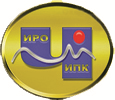 ГОСУДАРСТВЕННОЕ АВТОНОМНОЕ УЧРЕЖДЕНИЕ ДОПОЛНИТЕЛЬНОГО ПРОФЕССИОНАЛЬНОГО ОБРАЗОВАНИЯ ЧУКОТСКОГО АВТОНОМНОГО ОКРУГА «ЧУКОТСКИЙ ИНСТИТУТ РАЗВИТИЯ ОБРАЗОВАНИЯ И ПОВЫШЕНИЯ КВАЛИФИКАЦИИ»(ГАУ ДПО ЧИРОиПК)ДОПОЛНИТЕЛЬНАЯ ПРОФЕССИОНАЛЬНАЯ ПРОГРАММА(программа повышения квалификации)«Содержание деятельности педагога-библиотекаря в условиях реализации ФГОС в общеобразовательной организации»Составители программы:Сагайдак Ирина Николаевна, заведующий информационно-библиотечным и издательским отделом ГАУ ДПО ЧИРОиПК.Анадырь, 2024СОДЕРЖАНИЕРаздел 1. «Характеристика программы»…………………………………………….........Стр. 3Раздел 2. «Содержание программы» ……………………………………………………..Стр. 5Раздел 3. «Формы аттестации и оценочные материалы»…………………………….....Стр. 11Раздел 4. «Организационно-педагогические условия реализации программы»……....Стр. 14Раздел 1. «Характеристика программы»1.1. Актуальность программы1.1.1. Нормативную правовую основу разработки программы составляют: -  статьи 9, 16 Федерального закона от 27.07.2006 № 149-ФЗ «Об информации, информационных технологиях по защите информации»,- часть 11 статьи 13, часть 2 статьи 16, часть 4, части 6 – 16 статьи 76 Федерального закона от 29 декабря . N 273-ФЗ «Об образовании в Российской Федерации» (Собрание законодательства Российской Федерации, 2012, N 53, ст. 7598; 2013, N 19, ст. 2326; N 23, ст. 2878; N 27, ст. 3462; N 30, ст. 4036; N 48, ст. 6165; 2014, N 6, ст. 562, ст. 566; N 19, ст. 2289; N 22, ст. 2769; N 23, ст. 2930, ст. 2933; N 26, ст. 3388; N 30, ст. 4217, ст. 4257, ст. 4263; 2015, N 1, ст. 42, ст. 53, ст. 72; N 14, ст. 2008; N 18, ст. 2625; N 27, ст. 3951, ст. 3989; N 29, ст. 4339, ст. 4364; N 51, ст. 7241; 2016, N 1, ст. 8, ст. 9, ст. 24, ст. 72, ст. 78; N 10, ст. 1320; N 23, ст. 3289, ст. 3290; N 27, ст. 4160, ст. 4219, ст. 4223, ст. 4238, ст. 4239, ст. 4245, ст. 4246, ст. 4292; 2017, N 18, ст. 2670; N 31, ст. 4765),- Федеральный государственный образовательный стандарт высшего образования по направлению подготовки 44.03.01 Педагогическое образование (уровень бакалавриата), (утверждён приказом Министерства образования и науки Российской Федерации от 04 декабря 2015 г. № 1426),- приказ Министерства образования и науки РФ от 1 июля 2013 г. N 499 «Об утверждении Порядка организации и осуществления образовательной деятельности по дополнительным профессиональным программам» (с изменениями и дополнениями от 15 ноября 2013 г.), - приказ Министерства образования и науки РФ от 15 ноября . N 1244 «О внесении изменений в Порядок организации и осуществления образовательной деятельности по дополнительным профессиональным программам, утвержденный приказом Министерства образования и науки Российской Федерации от 1 июля . N 499» (с изменениями и дополнениями от 14 января 2014 г.), - Постановление Правительства РФ от 11 октября 2023 г. N 1678 «Об утверждении Правил применения организациями, осуществляющими образовательную деятельность, электронного обучения, дистанционных образовательных технологий при реализации образовательных программ».1.1.2. Дополнительная профессиональная программа (программа повышения квалификации) «Содержание деятельности педагога-библиотекаря в условиях реализации ФГОС в общеобразовательной организации» разработана на основе профессиональных стандартов (квалификационных требований):- Программа разработана на основе требований ФГОС: 51.02.03 Библиотековедение, Приказ Минобрнауки России от 27.10.2014 N 1357.- Федеральный государственный образовательный стандарт высшего образования (Приказ Министерства образования и науки Российской Федерации от 04 декабря 2015 г. № 1426);- Профессиональный стандарт «Специалист в области образования» (Приказ Министерства труда и социальной защиты РФ от 30 января 2023 г. N 53н) «Об утверждении профессионального стандарта «Специалист в области образования». Зарегистрировано в Минюсте РФ 3 марта 2023 г. Регистрационный N 72520.1.2. Цель программыЦель программы - совершенствование профессиональных компетенций педагога-библиотекаря в условиях реализации ФГОС в общеобразовательной организации.1.3. Планируемые результаты обученияВ результате освоения программы обучающийся должен усовершенствовать и/или приобрести новые знания и умения для цели развития определенных трудовых функций, трудовых действий (по профстандарту) / должностных обязанностей (по ЕКС).  1.4. Категория обучающихся Педагоги-библиотекари общеобразовательных организаций Чукотского автономного округа.1.5. Форма обучения: - заочная с применением дистанционных образовательных технологий. 1.6. Режим занятий, срок освоения программы- Режим занятий – 4 часа в день.- Срок освоения программы – 72 часа.Раздел 2. «Содержание программы»2.1. Учебный (тематический) план2.2. Календарный учебный графикКалендарным графиком является расписание учебных занятий, которое составляется и утверждается для каждой учебной группы.2.3. Рабочая программа (содержание)2.3.1. Рабочая программа учебного модуля«Профилактика проявлений экстремизма и терроризма в образовательной среде»Тема 1. Нормативные документы по противодействию распространению деструктивной идеологии и предупреждению экстремистских проявлений в образовательных организациях (лекция - 2 часа).Лекция. Нормативно-правовые основы противодействия экстремизму и терроризму в РФ. Ответственность за совершение правонарушений экстремистской и террористической направленности (виды, особенности, формы ответственности). Государственная политика в сфере профилактики и противодействия экстремизму и терроризму. Тема 2. Профилактика распространения идеологии экстремизма среди обучающихся (лекция – 1 час, самостоятельная работа – 1 час).Лекция. Алгоритм выстраивания общей системы профилактической работы. Содержание деятельности, направленной на профилактику распространения идеологии терроризма в образовательной организации. Общие рекомендации по организации профилактических мероприятий. Профилактика экстремизма в поликультурной образовательной среде.2.3.2. Рабочая программа учебного модуля«Обеспечение психологической безопасности образовательной среды»Тема 1. Методологические и теоретические основы психологической безопасности образовательной среды (лекция - 1 час).Лекция. Сущность и содержание понятия психологическая безопасность. Концепция психологической безопасности образовательной среды (И.А. Баева). Сравнительный анализ различных методологических подходов к исследованию образовательной среды (В.А. Ясвин). Понятие комфортной образовательной среды. Тема 2. Угрозы психологической безопасности в образовательной среде и их преодоление (лекция - 1 час).Лекция. Факторы, отрицательно влияющие на обеспечение психологической безопасности в образовательной среде. Технологии создания психологической безопасности образовательной среды школы. Основные методически-организационные условия осуществления предлагаемых психотехнологий. Тема 3. Формирование и поддержание психологической безопасности образовательной среды (лекция – 1 час, самостоятельная работа - 1 час).Лекция. Общие положения формирования психологической безопасности образовательной среды. Социально-психологический климат образовательной организации как условие формирования психологической безопасности образовательной среды. Психодиагностические методики по изучению сформированности психологической безопасности образовательной среды. Методика «Психологическая безопасность образовательной среды» (И.А. Баева). Методики для оценки социально-психологического климата в коллективе образовательной организации. Тренинговая программа по формированию и поддержанию социально-психологического климата.2.3.3. Рабочая программа учебного модуля«Профилактика жестокого обращения и насилия над детьми, помощь детям пережившим насилие»Тема 1. Виды и формы, признаки и последствия жестокого обращения  и насилия над  детьми (лекция - 2 часа).Лекция. Виды и формы, признаки и последствия жестокого обращения  и насилия над детьми. Особенности развития и поведения  детей – жертв разных видов насилия. Возможные последствия насилия в семье. Факторы, способствующие увеличению случаев жестокого (пренебрежительного) обращения с детьми. Юридическая ответственность за жестокое обращение и насилие над детьми. Тема 2. Профилактика и выявление случаев жестокого обращения и насилия над детьми (лекция - 2 часа).Лекция. Основные вопросы организации работы по профилактике и выявлению случаев насилия и жестокого обращения над несовершеннолетними. Этапы профилактики жестокого обращения. Психологическое сопровождение ребенка, пережившего насилие. Воспитание без насилия. Что должны знать дети, чтобы защитить себя. Что должны знать взрослые в случае жестокого обращения с детьми.2.3.4. Рабочая программа учебного модуля«Механизмы и технологии организации волонтерской деятельности. Лидерство и командообразование»Тема 1. Психологические аспекты волонтерской деятельности (лекция - 1 час).Лекция. Мотивы волонтерской деятельности. Группы личностных мотивов. Компенсаторные мотивы. Идеалистические мотивы. Мотивы выгоды. Мотивы личностного роста. Мотивы расширения социальных контактов. Психологическая характеристика волонтера. Особенности мировоззрения. Активность личности в формировании собственного мировоззрения. Личностный динамизм. Значимые ценности. Роль эмоций. Психологическая готовность к добровольческой деятельности. Тема 2. Понятие лидерства в волонтерской деятельности (лекция - 1 час).Лекция. Теории лидерства. Лидерство как социальный феномен. Подходы в объяснении явления лидерства. Личностная теория. Теория лидерских качеств. Поведенческая теория. Ситуационная теория. Типы лидерства. Организация команды. Стили лидерства. Основные стили лидерства: директивный,  наставнический, поддерживающий, делегирующий. Основные характеристики лидерства. Типы и стили лидерства. Принципы командообразования. Рекомендации по развитию лидерских качеств.Тема 3. Особенности организации команд и модели распределения ролей в  команде (лекция - 1 час).Лекция. Роли в команде. Определение склонностей человека к тому или иному виду деятельности. Теоретическая модель ролей в команде Р.М. Белбина. Роли, нацеленные на действие. Интеллектуальные роли. Социальные роли.  Командообразование. От группы к команде. Главные отличия команд от рабочих групп. Стадии формирования команды и влиянии этого процесса на продуктивность и уровень мотивации ее членов. Меры и действия, необходимые лидеру для формирования эффективной команды.Тема 4. Организация своей работы среди лидеров других команд (лекция - 1 час).Лекция. Работа с лидерами других команд. Организация своей работы среди лидеров других команд. Правила успешного взаимодействия с лидерами других команд. Лидерство по отношению к себе. Что заряжает энергией. Причины  внутренней мотивации для добровольческой деятельности. Аспекты для развития лидерства внутри себя.2.3.5. Рабочая программа учебного модуля«Содержание деятельности педагога-библиотекаря в условиях реализации ФГОС в общеобразовательной организации»Тема 1. Библиотечно-информационная среда современной школы в условиях реализации ФГОС ОО (лекция - 4 часа, самостоятельная работа – 8 часов). Лекция. Актуальные проблемы подготовки школьных библиотекарей в условиях реализации ФГОС ОО. Межведомственное взаимодействие библиотек. Пути привлечения школьников к чтению. Совместная работа школьных и муниципальных библиотек по привлечению учащихся к чтению. Национальная программа поддержки и развития чтения. Концепция информационной безопасности детей в Российской Федерации.Соответствие работы библиотекарей условиям модернизации образования, включение в арсенал средств передовых методик по информационному обслуживанию и приобщению к чтению. Выполнение требований ФГОС ОО для формирования читательской компетенции в основной школе для достижения учащимися её высшего уровня к окончанию школы.Самостоятельная работа. Формирование читательской компетенции в условиях библиотечно-информационной среды. Тема 2. Общие вопросы книговедения и книжной культуры в аспекте развития. средств электронной информации (лекция - 4 часа, самостоятельная работа – 8 часов). Лекция. Основные проблемы информационно-библиотечной системы в условиях реализации ФГОС ОО. Документы, регламентирующие работу библиотеки; нормативно-правовое обеспечение содержания работы библиотеки: положение о библиотеке, правила пользования библиотекой, распорядок работы школьной библиотеки, планирование, отчетность, виды и формы учета библиотечного фонда, переоценка, проверка, списание; основная внутрибиблиотечная документация библиотеки; работа с книжным фондом, с учебным фондом, с периодическими изданиями. Самостоятельная работа. Школьная библиотека как структурное подразделение, обеспечивающее условия для реализации ФГОС ОО в общеобразовательной организации. Задание. Подготовить примерный перечень локальных нормативных документов, регламентирующих деятельность библиотеки образовательной организации общего образования. Работа с книжным фондом, с учебным фондом, с периодическими изданиями. Тема 3. Профессиональная компетентность педагога-библиотекаря: пути и средства формирования (лекция - 2 часа, самостоятельная работа - 6 часов).Лекция. Профессиональный стандарт, регулирующий деятельность педагога-библиотекаря (библиотекаря) («Специалист в области воспитания»).Концепция «педагог-библиотекарь». Содержание педагогической деятельности педагога-библиотекаря, квалификационные требования. Ресурсы профессионального становления: библиотечные объединения, периодические издания, интернет-ресурсы. Портфолио библиотекаря — методические рекомендации.Самостоятельная работа. Портфолио библиотекаря — методические рекомендации.Тема 4. Индивидуальное и массовое библиотечное обслуживание с точки зрения продвижения и развития чтения детей (лекция - 2 часа, самостоятельная работа - 6 часов).Лекция. Библиотечное обслуживание. Принципы библиотечного обслуживания. Индивидуальная работа с обучающимися: особенности и методы. Основные направления библиотечно-библиографического обслуживания. Патриотическое воспитание, информационная безопасность детей в интернет среда, характеристики сервисов для медиакритики, интерактивные виртуальные музеи в деятельности школьных библиотек.Самостоятельная работа. Продвижение детского чтения в аспекте развития средств электронной информации.Тема 5. Литературное краеведение как одно из основополагающих направлений в краеведческой деятельности школьной библиотеки (лекция - 2 часа, самостоятельная работа - 6 часов).Лекция. Литературное краеведение – одно из главных направлений в работе библиотеки. Реализация социокультурного образования в школьной библиотеке. Выставочная работа. Устные массовые мероприятия. Литературное краеведение в условиях реализации ФГОС ОО. Проблема формирования у учащихся гражданской позиции и самоидентификации. Исследовательская деятельность учащихся под руководством школьного библиотекаря как средство реализации регионального компонента филологического образования. Литературное краеведение во внеурочной деятельности. Самостоятельная работа. Проектирование библиотечного урока. Актуальные проблемы подготовки школьных библиотекарей в условиях реализации ФГОС ОО.Тема 6. Книжная выставка в современной в школьной библиотеке: основные требования и правила (лекция - 2 часа, самостоятельная работа - 6 часов).Лекция. Виды выставок. Основные этапы подготовки, документация выставки. Алгоритм создания. Дизайнерское оформление книжной выстави. Типичные ошибки в выставочной деятельности.Виртуальная выставка. Классификация виртуальных книжных выставок. Программы для создания виртуальной выстави. Алгоритмы подготовки и организации электронных книжных выставок. Правила использования выразительных средств при создании виртуальной выставки. Самостоятельная работа. Создание виртуальных выставок в библиотеках общеобразовательных организаций. Раздел 3. «Формы аттестации и оценочные материалы»3.1. Входной контроль (диагностика)Система заданий входного контроля (диагностики) определяет исходный уровень владения обучающимися профессиональными компетенциями (умениями и знаниями), совершенствование которых является целью программы. Входная диагностика проводится для определения уровня владения обучающимися профессиональными компетенциями (умениями и знаниями) совершенствование/освоение которых является целью программы.Форма: Тестирование.Описание, требования к выполнению: Входной контроль проводится в форме тестирования с целью выявления профессиональных затруднений слушателей и состоит из 10 вопросов с предполагаемыми ответами. Критерии оценивания:Максимальное количество баллов: 10 баллов.Примеры заданий: 1. Библиотечное дело – это:a) область деятельности по организации библиотечного обслуживания;б) работа библиотекив) научная дисциплина2. Какие основные функции выполняют автоматизированные системы библиотек?a) Организация каталогизации и систематизации информацииб) Поиск и заказ литературыв) Обработка электронных ресурсовг) Все вышеперечисленное3. Что такое электронный каталог?a) База данных, содержащая информацию о книгах и других ресурсах библиотекиб) Список электронных ресурсов доступных для просмотрав) Система автоматической выдачи книг в библиотекег) Виртуальная библиотека, доступная через интернетКоличество попыток: 1.3.2. Промежуточный контроль3.2.1. «Основы государственной политики в области образования и воспитания»Форма: ТестированиеОписание, требования к выполнению:Тест состоит из 10 вопросов с выбором правильного ответа. Верный ответ оценивается в 1 балл.Критерии оценивания:Тест считается выполненным успешно при оценке 6 баллов и выше (60% выполненных заданий и выше).Примеры заданий:Задания с выбором ответа.1. Отметьте, что не относится к понятию террористическая деятельность:а) подстрекательство к террористическому акту;б) пропаганда идей терроризма, распространение материалов или информации, призывающих к осуществлению террористической деятельности либо обосновывающих или оправдывающих необходимость осуществления такой деятельности;в) информационное или иное пособничество в планировании, подготовке или реализации террористического акта;г) выявление, предупреждение, пресечение, раскрытие и расследование террористического акта (борьба с терроризмом).2. Отметьте, какую функцию выполняет технология создания психологической безопасности образовательной среды школы, содействуя полноценному развитию личности всех участников учебно-воспитательного процесса:а) психологическая профилактика;б) психологическое консультирование;в) психологическая поддержка;г) психологическая реабилитация;д) социально-психологическое обучение.3. Основными принципами организации профилактики и преодоления жестокого обращения с детьми являются:а) принцип гуманизма, доверия и доверительности;б) принцип открытости, гласности;в) принцип системности;г) принцип превентивности;д) принцип активизации собственных сил человека.4. Какие из приведённых черт являются неотъемлемыми для лидерства:а) амбициозность, самопозиционирование, умение делегировать;б) риск, предельные нагрузки и личная ответственность;в) страх, равнодушие, алчность;Количество попыток: не ограничено.3.2.2. «Профессиональный блок»Промежуточный контроль к модулю «Содержание деятельности педагога-библиотекаря в условиях реализации ФГОС в общеобразовательной организации».Форма: Тестирование.Описание, требования к выполнению: Тест состоит из 5 заданий. Максимальное количество баллов – 10 баллов. Критерии оценивания: В тесте используется балльная система оценивания. Тест считается успешно выполненным, если процент его выполнения составляет не менее 60%.Пример заданий:1. Выберите наиболее точное определение понятия виртуальная книжная выставка.А) это публичная демонстрация в сети Интернет специально подобранных и систематизированных произведений печати и других носителей информацииБ) это публичная демонстрация в сети Интернет виртуальных образов специально подобранных и систематизированных произведений печати рекомендуемых удаленным пользователям библиотеки для обозрения, ознакомления и использованияВ) это публичная демонстрация в сети Интернет средствами веб-технологий виртуальных образов подобранных и систематизированных произведений печати, носителей информации, общедоступных электронных ресурсов удаленным пользователям библиотеки для обозрения, ознакомления и использования2. В результате реализации «Концепции развития информационно-библиотечных центров» будет создано (выберите правильный ответ) А) межведомственная сеть библиотек, работающая со школьниками Б) единое современное информационно-образовательное пространство, обеспечивающее необходимые условия и инфраструктуру комплексной поддержки образовательной деятельности 2.3. совокупность электронных образовательных ресурсов, обеспечивающих качество преподавания и обучения В) научно-методическое объединение школьных библиотек, обеспечивающее продвижение инновационных проектов.Количество попыток: не ограничено.3.3. Итоговая аттестацияОписание, требования к выполнению: Представляет собой комплексную контрольную работу по итогам освоения учебных модулей профессионального блока программы: Модуль 1. «Содержание деятельности педагога-библиотекаря в условиях реализации ФГОС в общеобразовательной организации»Итоговая контрольная работа состоит из 3 блоков: - блок заданий с выбором ответа; - блок заданий с кратким ответом; - блок заданий с развернутым ответом, включающим практическое задание.Критерии оценивания: Максимальный балл за итоговую контрольную работу составляет 50 баллов, что является 100% выполнения работы. Итоговая аттестационная работа считается невыполненной, если процент её выполнения составляет менее 40 %.Раздел 4. «Организационно-педагогические условия реализации программы»4.1. Учебно-методическое обеспечение и информационное обеспечение программы4.1.1. Нормативные, распорядительные и иные документы обеспечивающие программы:1. Конституция РФ. // Консультант Плюс: сайт. URL: https://www.consultant.ru/document/cons_doc_LAW_28399/ (дата обращения: 09.01.2024). Режим доступа: для зарегистрир. пользователей.2. Федеральный закон «Об образовании в Российской Федерации» № 273 от 21.12.2012 г. // Консультант Плюс: сайт. URL: https://www.consultant.ru/document/cons_doc_LAW_140174/ (дата обращения: 09.01.2024). Режим доступа: для зарегистрир. пользователей.3. Федеральный закон от 6 марта 2006 г. № 35-ФЗ «О противодействии терроризму» (в редакции Федерального закона от 31 декабря 2014 г. № 505-ФЗ)  Гарант.ру: информационно-правовой портал. URL:  https://base.garant.ru/12145408/  (дата обращения: 12.01.2024). Режим доступа: для зарегистрир. пользователей.4. Федеральный закон от 25 июля 2002 г. № 114-ФЗ «О противодействии экстремистской деятельности» (в редакции Федерального закона от 21 июля 2014 г. № 236) Гарант.ру: информационно-правовой портал. URL:  https://base.garant.ru/12127578/  (дата обращения: 12.01.2024). Режим доступа: для зарегистрир. пользователей.5. Указ Президента Российской Федерации от 15 февраля 2006 г. № 116 «О мерах по противодействию терроризму» (в редакции Указа Президента Российской Федерации от 27 июня 2014 г. № 479)  Гарант.ру: информационно-правовой портал. URL:  https://base.garant.ru/12145028/ (дата обращения: 12.01.2024). Режим доступа: для зарегистрир. пользователей.6. Стратегия противодействия экстремизму в Российской Федерации до 2025 года (утверждена Президентом РФ 28.11.2014 г., Пр-2753)   Гарант.ру: информационно-правовой портал. URL: https://www.garant.ru/hotlaw/federal/1377152/  (дата обращения: 12.01.2024). Режим доступа: для зарегистрир. пользователей.7. Федеральный закон от 24 июля 1998 г. № 124-ФЗ «Об основных гарантиях прав ребенка в Российской Федерации» (ред. от 5 апреля 2021 г.) // Консультант Плюс: сайт. URL: https://www.consultant.ru/document/cons_doc_LAW_19558/ (дата обращения: 12.01.2024). Режим доступа: для зарегистрир. пользователей.8. «Кодекс Российской Федерации об административных правонарушениях» от 30.12.2001 N 195- ФЗ (ред. от 30.04.2021). // Консультант Плюс: сайт. URL: https://www.consultant.ru/document/cons_doc_LAW_34661/ (дата обращения: 10.01.2024). Режим доступа: для зарегистрир. пользователей.9. Федеральный закон от 29.12.2010 № 436-ФЗ (с изменениями и дополнениями от 29 декабря 2022 г.) «О защите детей от информации, причиняющей вред их здоровью и развитию». // Консультант Плюс: сайт. URL: https://www.consultant.ru/document/cons_doc_LAW_108808/ (дата обращения: 10.01.2024). Режим доступа: для зарегистрир. пользователей.10. Федеральный закон «О безопасности» от 28 декабря 2010г. №390-ФЗ (последняя редакция). // Гарант.ру: информационно-правовой портал. URL:  https://base.garant.ru/12181538/ (дата обращения: 12.01.2024). Режим доступа: для зарегистрир. пользователей.11. Федеральный закон от 28 июня 1995 г. N 98-ФЗ "О государственной поддержке молодежных и детских общественных объединений" (с изменениями и дополнениями). // Гарант.ру: информационно-правовой портал. URL: https://base.garant.ru/103544/ (дата обращения: 12.01.2024). Режим доступа: для зарегистрир. пользователей.12. Конвенция о правах ребенка, одобренная Генеральной Ассамблеей ООН 20.11.1989 г.// Консультант Плюс: сайт. URL: https://pravo.detmobib.ru/pravo/docs/convention.pdf (дата обращения 15.01.2024). Режим доступа: для зарегистрир. пользователей.13. Стратегия развития воспитания в Российской Федерации на период до 2025 года, утвержденная распоряжением Правительства РФ от 29 мая 2015 г. №996-р. //  Правительство России: сайт. URL: http://government.ru/docs/18312/  (дата обращения 12.01.2024). Режим доступа: для зарегистрир. пользователей.14. Письмо Министерства образования и науки РФ от 12 мая 2011 г. N 03-296
«Об организации внеурочной деятельности при введении федерального государственного образовательного стандарта общего образования». // Гарант.ру: информационно-правовой портал. URL: https://www.garant.ru/products/ipo/prime/doc/55071318/#review (дата обращения 12.01.2024). Режим доступа: для зарегистрир. пользователей.15. Федеральный закон от 29 декабря 1994 г. № 78-ФЗ «О библиотечном деле» (с изменениями на 14 апреля 2024 года). URL: http://docs.cntd.ru/document/9010022  (дата 07.02.20024)16. Федеральный закон от 29.12.2010 № 436-ФЗ (с изменениями и дополнениями от 29 декабря 2022 г.) «О защите детей от информации, причиняющей вред их здоровью и развитию». // Консультант Плюс: сайт. URL: https://www.consultant.ru/document/cons_doc_LAW_108808/ (дата обращения: 10.01.2024). Режим доступа: для зарегистрир. пользователей.16. Федеральный закон «О безопасности» от 28 декабря 2010г. №390-ФЗ (последняя редакция). // Гарант.ру: информационно-правовой портал. URL:  https://base.garant.ru/12181538/ (дата обращения: 12.01.2024). Режим доступа: для зарегистрир. пользователей.17. Письмо Министерства просвещения Российской Федерации от 20 декабря 2018 г. №03-510 «Рекомендации по применению норм законодательства в части обеспечения возможности получения образования на родных языках из числа языков народов Российской Федерации, изучения государственных языков республик Российской Федерации, родных языков из числа языков народов Российской Федерации, в том числе русского как родного» URL: https://rulaws.ru/acts/Pismo-Minprosvescheniya-Rossii-ot-20.12.2018-N-03-510/ (дата обращения: 06.02.2024)18. Письмо Минобрнауки России №08-96 от 19.01.2018 «О методических рекомендациях по совершенствованию процесса реализации комплексного учебного курса «Основы религиозных культур и светской этики» и предметной области «Основы духовно-нравственной культуры народов России». URL: https://uo-admukgo.educhel.ru/download/file/676118/8bab78c8b9bb241d2f676975a7829087 (дата обращения: 06.02.2024)19. Письмо Федеральной службы по надзору в сфере образования и науки от 20 июня 2018 г. №05-192 «О вопросах изучения родных языков из числа языков народов РФ». URL: https://www.garant.ru/products/ipo/prime/doc/71894182/ (дата обращения: 06.02.2024)20. Указ Президента Российской Федерации от 09.05.2017 г. №203 «О Стратегии развития информационного общества в Российской Федерации на 2017-2030 годы». URL: http://publication.pravo.gov.ru/Document/View/0001201705100002 (дата обращения: 06.02.2024)4.1.2. Основная литератураАлексеева И.А., Новосельский И.Г. Жестокое обращение с ребенком. Причины. Последствия. Помощь. 4-е изд., перераб. и доп. – М.: Национальный фонд защиты детей от жестокого обращения, 2020. – 470 с.Баева И.А., Лактионова Е.Б., Гаязова Л.А., Кондакова И.В. Модель психологической безопасности подростка в образовательной среде // Известия Российского государственного педагогического университета им. А. И. Герцена, 2019. № 94. С. 7-15.Барсукова Н.А. Научно-методическое сопровождение пилотных площадок по введению должности заместителя директора по информационно-библиотечной работе // Методист. - №7. – 2018. –  С. 63-65.Воспитание в современной школе: от программы к действиям. Методическое пособие / П. В. Степанов, Н. Л. Селиванова, В. В. Круглов, И. В. Степанова, И. С. Парфенова, И. Ю. Шустова, Е. О. Черкашин, М. Р. Мирошкина, Т. Н. Тихонова, Е. Ф. Добровольская, И. Н. Попова; под ред. П. В. Степанова. – М.: ФГБНУ «ИСРО РАО», 2020. – 119 с. – (Серия: Примерная программа воспитания). Горская О.Ф. Технологии работы оказания помощи детям, пережившим жестокое обращение. Методические рекомендации для педагогов-психологов, социальных педагогов и специалистов органов системы профилактики безнадзорности и правонарушений несовершеннолетних. – Липецк: Г(О)БУ  Центр «СемьЯ», 2021. – 28 с.Жукова Т.Д. Реализация целей образования через школьные библиотеки. Методическое пособие / Т.Д. Жукова.– М.: Русская школьная библиотечная ассоциация, 2017. – 224 с.Киселева А.В., Шахурдина З.С. и др. Организация работы по профилактике и выявлению случаев насилия и жестокого обращения над несовершеннолетними. Методическое пособие. – Якутск: Дом печати, 2022. – 53 с. — Текст: непосредственный.Монахов Н.В., Монахова Г.А. Информационно-коммуникационные технологии в деятельности учителя-предметника. Учебно-методическое пособие/ Н.В. Монахов, Г.А. Монахова.– М.: Инфоурок, 2017. – 130 с. Обеспечение психологической безопасности в детско-подростковой среде. Методические рекомендации для педагогов общеобразовательных организаций / Авт.-сост.: Артамонова Е.Г., Ефимова О.И., Калинина Н.В., Салахова В.Б. — М.: Группа МДВ, 2021. — 44 с.Рогожникова Р.А., Курочкин Е.А., Габбасов Н.Н. Воспитание у подростков социальности как гуманного отношения к человеку // Народное образование. – №1. – 2019. – Стр. 162-167.Справочник школьного библиотекаря. Методическое пособие / О.Р. Старовойтова, С.М. Плескачевская, Т.Д. Жукова; Под ред. Ю.Н. Столярова. – М.: Школьная библиотека, 2006. – 448 с. Степанов П.В. Оценка качества и анализ воспитания в основной и средней школе: пособие для учителей общеобразоват. организаций / П.В. Степанов, И.В. Степанова. – М.: Просвещение, 2014. – 80 с. Тихомирова И.И.Педагогическая деятельность школьного библиотекаря / И.И. Тихомирова. – ЛитРес. –2018.– 690 с. (Серия: В помощь педагогу-библиотекарю). Формирование и поддержание психологической безопасности образовательной среды: учебно-методическое пособие / под ред. О. А. Ульяниной. – М.: МГППУ, 2022. – 180 с.4.1.3 Дополнительная литератураГромаков Ю.С., Безгодова Т.В. Инструменты цифровизации технологических процессов. // Молодой исследователь Дона. 2022. №1 (34). С. 15-20.Литвинова С.Н., Челышева Ю.В. Цифровая трансформация образовательной среды дошкольной образовательной организации. // Вестник ПСТГУ. Серия IV:Педагогика. Психология. 2021. Вып. 62. С. 99-112.Методические рекомендации по созданию и развитию сайтов и (или) страниц сайтов педагогических работников в сети «Интернет». – Москва, 2019. – 16 с. 4.1.4 Электронные обучающие материалы Интернет-ресурсыНациональный антитеррористический комитет: официальный сайт. URL: http://nac.gov.ru/ (дата обращения: 12.01.2024).Национальный центр информационного противодействия терроризму и экстремизму в образовательной среде и сети Интернет: официальный сайт. URL: http://нцпти.рф/ (дата обращения: 12.01.2024).«Центр защиты прав и интересов детей»: офиц. сайт. - URL: https://fcprc.ru/metodicheskie-razrabotki (дата обращения: 09.01.2024).Научная электронная библиотека: офиц. сайт. - URL: https://elibrary.ru/query_results.asp (дата обращения: 09.01.2024).Сайт бесплатных онлайн-курсов и вебинаров, программ повышения квалификации и офлайн-тренинги. офиц. сайт. - URL: https://edu.dobro.ru/ (дата обращения: 12.01.2024).Педагог-библиотекарь в школе: обязанности, должностная инструкция, портфолио, аттестация и др. - URL: https://vplate.ru/professii/pedagog-bibliotekar-v-shkole/ (дата обращения: 06.02.2024).Интернет-библиотека - URL: https://www.socioniko.net/ru/links/psy-lib.html (дата обращения: 06.02.2024).Библиотека Максима Мошкова, русскоязычная электронная библиотека в Интернете - URL:  http://lib.ru/ (дата обращения: 06.02.2024).«Библус» (Библиография, каталоги, указатели литературы) - URL: http://biblus.ru/Default.aspx?class=0 (дата обращения: 06.02.2024).Сайт «Краеведы Симбирского/Ульяновского края) - URL:  http://simblet.uonb.ru/ (дата обращения: 06.02.2024).Сайт центральной библиотеки Новосибирского Академгородка - URL:  http://www.prometeus.nsc.ru/ (дата обращения: 06.02.2024).Библиотека по педагогике - URL: http://pedagogic.ru/ (дата обращения: 06.02.2024).9. Образовательный портал «Слово» (раздел «Филология» - URL:  https://portal-slovo.ru/philology/349/ Библиотека русской литературы - URL: https://klassika.ru/ (дата обращения: 06.02.2024).Белгородский государственный национальный исследовательский университет. Научная библиотека имени Н.Н. Страхова (собрание литературных текстов древних и современных, российских и зарубежных авторов; портреты, биографии, комментарии, библиография, звуковые файлы, воспроизводящие чтение в авторском исполнении) - URL: http://library.bsu.edu.ru/library/e-lib/inet/news_detail.php?ID=222042 (дата обращения: 06.02.2024).«ФЭБ: Фундаментальная электронная библиотека “Русская литература и фольклор”» - URL: http://feb-web.ru/ (дата обращения: 06.02.2024).Сайт «Библиотеклуб.ру (электронные книги для образования, бизнеса, досуга)» - URL: https://biblioclub.ru/ (дата обращения: 06.02.2024).Электронно-библиотечная система - URL:  https://book.ru/ (дата обращения: 06.02.2024).4.2. Материально-технические условия реализации программыТехнические средства обученияТехническое оборудование:Персональный компьютер; видео- и аудиовизуальные средства обучения.Материально-технические условия:- наличие доступа педагогических работников и слушателей к информационно-телекоммуникационной сети «Интернет»,- оснащение веб-камерой, микрофоном, аудиоколонками и (или) наушниками;- функционирующий интернет-портал с разработанным специализированным разделом, на базе которого реализуется обучение с использованием дистанционных образовательных технологий. В специализированном разделе интернет-портала размещаются лекционные материалы, материалы практических и самостоятельных работ, оценочные материалы согласно разработанной программе повышения квалификации.4.3. Кадровое обеспечение программыПрограмма реализуется педагогическими работниками ГАУ ДПО ЧИРОиПК. К реализации отдельных тем могут быть привлечены ведущие специалисты по проблематике программы.Основные требования к педагогическим кадрам, обеспечивающим реализацию программы:- наличие, как правило, базового образования и (или) учёной степени (и (или) учёного звания), соответствующих профилю преподаваемой учебного предмета, курса, дисциплины (модуля),- наличие опыта научной и (или) научно-методической деятельности и (или) практический опыт работы не менее 5 лет на должностях руководителей или специалистов профильных организаций.ТрудоваяфункцияТрудовоедействиеЗнатьУметьБиблиотечно-педагогическая деятельностьПрофессиональный стандарт «Специалист в области образования» (Приказ Министерства труда и социальной защиты РФ от 30 января 2023 г. N 53н) «Об утверждении профессионального стандарта «Специалист в области образования».Проектирование и реализация библиотечно-педагогического обеспечения в образовательных организациях начального общего, основного общего, среднего общего образования- законы и иные нормативные правовые акты Российской Федерации, определяющие развитие в сферах библиотечного дела; - основы библиотечного дела, библиографии;- основные библиотечные технологические процессы;- формы, методы индивидуальной и массовой работы с обучающимися;- решать стандартные задачи профессиональной деятельности на основе информационной библиографической культуры с применением информационно-коммуникационных технологий и с учетом основных требований информационной безопасности; - организовывать воспитательно-образовательную работу средствами библиотеки;- формировать информационную культуру пользователей библиотеки.- применять основные методы, способы и средства получения, хранения, переработки информации, навыков работы с компьютером как средством управления информацией;- осуществлять профессионально-практическую библиотечно-библиографическую деятельность;-  комплектовать, обрабатывать и хранить библиотечные фонды;- осуществлять библиотечное и справочно-библиографическое обслуживание в библиотеке;-  использовать программное обеспечение в профессиональной деятельности, средства механизации, автоматизации и компьютеризации отдельных участков и процессов библиотечно-библиографической деятельности, применять компьютерную технику и телекоммуникационные средства в процессе библиотечно-библиографической работы.№ п/пНазвание модулей (разделов) и темВсего часов Виды учебных занятий, учебных работВиды учебных занятий, учебных работФормы контроляТрудоемкость для ППС№ п/пНазвание модулей (разделов) и темВсего часов Лекции Самостоятельная работа, часФормы контроляТрудоемкость для ППСВходная диагностикаТестирование1.Основы государственной политики в области образования и воспитанияОсновы государственной политики в области образования и воспитанияОсновы государственной политики в области образования и воспитанияОсновы государственной политики в области образования и воспитанияОсновы государственной политики в области образования и воспитанияОсновы государственной политики в области образования и воспитания1.1.Модуль 1. «Профилактика проявлений экстремизма и терроризма в образовательной среде»431Тестирование1.1.1.Нормативные документы по противодействию распространению деструктивной идеологии и предупреждению экстремистских проявлений в образовательных организациях221.1.2.Профилактика распространения идеологии экстремизма среди обучающихся2111.2.Модуль 2.«Обеспечение психологической безопасности образовательной среды»431Тестирование1.2.1.Методологические и теоретические основы психологической безопасности образовательной среды111.2.2.Угрозы психологической безопасности в образовательной среде и их преодоление111.2.3.Формирование и поддержание психологической безопасности образовательной среды2111.3.Модуль 3. «Профилактика жестокого обращения и насилия над детьми, помощь детям пережившим насилие»44Тестирование 1.3.1.Виды и формы, признаки и последствия жестокого обращения  и насилия над  детьми221.3.2.Профилактика и выявление случаев жестокого обращения и насилия над детьми221.4.Модуль 4. «Механизмы и технологии организации волонтерской деятельности. Лидерство и командообразование»44Тестирование1.4.1.Психологические аспекты волонтерской деятельности111.4.2.Понятие лидерства в волонтерской деятельности111.4.3.Особенности организации команд и модели распределения ролей в  команде111.4.4.Организация своей работы среди лидеров других команд112. Профессиональный блокПрофессиональный блокПрофессиональный блокПрофессиональный блокПрофессиональный блокПрофессиональный блок2.1.Модуль 1. «Содержание деятельности педагога-библиотекаря в условиях реализации ФГОС в общеобразовательной организации»561640Тестирование2.1.1.Библиотечно-информационная среда современной школы в условиях реализации ФГОС ОО12482.1.2.Общие вопросы книговедения и книжной культуры в аспекте развития средств электронной информации 12482.1.3.Профессиональная компетентность педагога-библиотекаря: пути и средства формирования8262.1.4.Индивидуальное и массовое библиотечное обслуживание с точки зрения продвижения и развития чтения детей8262.1.5.Литературное краеведение как одно из основополагающих направлений в краеведческой деятельности школьной библиотеки8262.1.6.Книжная выставка в современной школьной библиотеке: основные требования и правила8263.Итоговая аттестацияКонтрольная работа1 об-ся x 0,75 ак.ч.Итого:Итого:723042